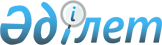 О переименовании улицы села Актай - сай Каракульского сельского округа Каратобинского районаРешение акима Каракульского сельского округа Каратобинского района Западно-Казахстанской области от 6 февраля 2018 года № 3. Зарегистрировано Департаментом юстиции Западно-Казахстанской области 20 февраля 2018 года № 5064
      В соответствии с Законами Республики Казахстан от 23 января 2001 года "О местном государственном управлении и самоуправлении в Республике Казахстан", от 8 декабря 1993 года "Об административно - территориальном устройстве Республики Казахстан", с учетом мнения населения села Актай - сай и на основании заключения Западно - Казахстанской областной ономастической комиссии, аким Каракульского сельского округа РЕШИЛ:
      1. Переименовать улицу "В.И.Ленин" - на улицу "Халықтар Достығы" в селе Актай - сай Каракульского сельского округа Каратобинского района.
      2. Главному специалисту аппарата акима Каракульского сельского округа (Г.Гумаров) обеспечить государственную регистрацию настоящего решения в органах юстиции, его официальное опубликование в Эталонном контрольном банке нормативных правовых актов Республики Казахстан и в средствах массовой информации.
      3. Контроль за исполнением настоящего решения оставлю за собой.
      4. Настоящее решение вводится в действие по истечении десяти календарных дней после дня первого официального опубликования.
					© 2012. РГП на ПХВ «Институт законодательства и правовой информации Республики Казахстан» Министерства юстиции Республики Казахстан
				
      Аким Каракульского
сельского округа

Н.Сахипов
